Bogotá, D. C., agosto de 2022Señor DAVID RICARDO RACERO MAYORCA Presidente de la Cámara de RepresentantesSeñorJAIME LUIS LACOUTURE PEÑALOZA Secretario General de la Cámara de RepresentantesCiudadAsunto: Presentación del Proyecto de Ley Orgánica No. _____ de 2022 “Por medio de la cual se modifica y adiciona la Ley 5 de 1992, se crea la Comisión Legal de Paz, Reconciliación y Convivencia del Congreso de la República de Colombia y se dictan otras disposiciones”En ejercicio de la facultad prevista en el artículo 140 numeral 1º de la Ley 5ª de 1992, presentamos a consideración del Congreso de la República el Proyecto de Ley Orgánica No. _____ de 2022 “Por medio de la cual se modifica y adiciona la Ley 5 de 1992, se crea la Comisión Legal de Paz, Reconciliación y Convivencia del Congreso de la República de Colombia y se dictan otras disposiciones”, con el fin de surtir el respectivo trámite legislativo.En este sentido, se presenta a consideración el presente Proyecto de Ley, para iniciar el trámite correspondiente y cumplir con las exigencias dictadas por la Ley y la Constitución. Cordialmente,PROYECTO DE LEY ORGANICA ___ DE 2022 “Por medio de la cual se modifica y adiciona la Ley 5 de 1992, se crea la Comisión Legal de Paz, Reconciliación y Convivencia del Congreso de la República de Colombia y se dictan otras disposiciones”* * *El Congreso de ColombiaDECRETAArtículo 1°. Objeto. La presente Ley tiene por objeto la creación de la Comisión Legal de Paz, Reconciliación y Convivencia del Congreso de la República de Colombia, con el fin de contribuir a la protección y promoción de los derechos de todos los colombianos a la paz, para el seguimiento de las políticas y acciones encaminadas a su reconocimiento a través de la labor legislativa y de control político.Artículo 2°. Modifíquese el artículo 55 de la Ley 5 de 1992, el cual quedará así:“Artículo 55. Integración, denominación y funcionamiento. Además de las Comisiones Legales señaladas para cada una de las Cámaras con competencias diferentes a estas, corresponderá integrar aplicando el sistema del cociente electoral y para el periodo constitucional la Comisión de Derechos Humanos y Audiencias, la Comisión de Ética y Estatuto del Congresista, la Comisión de Acreditación Documental, la Comisión para la Equidad de la Mujer, la Comisión Legal de Seguimiento a las Actividades de Inteligencia y Contrainteligencia, la Comisión Legal para la Protección de los Derechos de las Comunidades Negras o Población Afrocolombiana y la Comisión Legal de Paz, Reconciliación y Convivencia”Artículo 3°. Adiciónese a la Sección Segunda del Capítulo IV del Título II de la Ley 5 de 1992 el siguiente artículo nuevo: “Artículo 61M. Objeto de la Comisión Legal de Paz, Reconciliación y Convivencia. Esta Comisión tiene por objeto propender por el logro y mantenimiento de la paz, a través de acciones y proyectos de ley que generen una cultura de paz, reconciliación, tolerancia, convivencia y no estigmatización, además, realizará seguimiento a la implementación de las políticas, programas y estrategias públicas de paz del Estado colombiano, acompañará las iniciativas legislativas y hará control a la ejecución de los distintos programas dirigidos a la consolidación de una paz integral permanente”Artículo 4°. Adiciónese a la Sección Segunda del Capítulo IV del Título II de la Ley 5 de 1992 el siguiente artículo nuevo: “Artículo 61N. Composición. La Comisión Legal de Paz, Reconciliación y Convivencia tendrá carácter interparlamentario, estará integrada por treinta y un (31) congresistas, de los cuales dieciséis (16) por la Cámara de Representantes, y quince (15) por el Senado de la República, quienes sesionarán conjuntamente, previa convocatoria de la Mesa Directiva. Parágrafo. Los miembros de esta Comisión deberán ser designados dentro de los 15 días siguientes al inicio de cada legislatura ordinaria.”Artículo 5°. Adiciónese a la Sección Segunda del Capítulo IV del Título II de la Ley 5 de 1992 el siguiente artículo nuevo: “Artículo 61. Funciones. La Comisión Legal de Paz, Reconciliación y Convivencia tendrá las siguientes funciones: Participar en el desarrollo legislativo de iniciativas en favor de construir la cultura de paz, reconciliación, tolerancia, convivencia y no estigmatización en el Estado colombiano. Difundir y promocionar las iniciativas y desarrollos normativos en beneficio de la paz, reconciliación, tolerancia, convivencia y no estigmatización, así como buscar incrementar los espacios de participación pública de las víctimas del conflicto armado interno. Buscar un trabajo conjunto con organizaciones nacionales e internacionales de orden público, privado y no gubernamentales. Ser interlocutoras de las organizaciones y grupos sociales, ante las Ramas del Poder Público y demás órganos de la estructura del Estado, para canalizar sus demandas, conocer sus expectativas y tramitar las soluciones pertinentes a la realización de las garantías y derechos de la paz, reconciliación, tolerancia, convivencia y no estigmatización.Llevar a cabo seguimiento y ejercer control político a los planes, programas, proyectos y políticas públicas de las diferentes entidades del Estado, dirigidas a la garantía, reconocimiento, promoción, realización, ampliación y protección de los derechos a la paz, reconciliación, tolerancia, convivencia y no estigmatización.Realizar monitoreo a todos los procesos de paz, verdad, justicia, reparación integral y garantías de no repetición suscritos por el Estado colombiano, así como control y seguimiento a la implementación de los acuerdos alcanzados.Hacer seguimiento a los resultados de los procesos de investigación y/o sanción existente en los distintos entes de control, relacionados graves vulneraciones a los derechos a la paz, reconciliación, tolerancia, convivencia y no estigmatización de todos los colombianos y residentes en el territorio nacional, incluyendo poder solicitar un informe anual a la Fiscalía General de la Nación y a los organismos y entidades del Sistema Integral de Verdad, Justicia, Reparación y No Repetición en donde se pormenorice las estadísticas de los procesos judiciales que se adelantan en las diferentes seccionales territoriales de su competencia en relación con graves vulneraciones a los derechos a la paz, reconciliación, tolerancia, convivencia y no estigmatización.Promover, celebrar y realizar audiencias públicas, foros, seminarios, simposios, encuentros, mesas de trabajo, conversatorios y demás estrategias de comunicación para desarrollar, informar, divulgar y discutir los temas relacionados con los derechos a la paz, reconciliación, tolerancia, convivencia y no estigmatización.Presentar informes anuales a las Plenarias de las Cámaras y a la sociedad civil, al término de cada legislatura sobre los resultados alcanzados.Emitir concepto y rendir informe de las iniciativas concernientes a los derechos a la paz, reconciliación, tolerancia, convivencia y no estigmatización contenidas en el Plan Nacional de Desarrollo que presente el Gobierno Nacional.Dar trámite a iniciativas, comentarios, y requerimientos de la ciudadanía dirigidos a esta Comisión sobre los derechos a la paz, reconciliación, tolerancia, convivencia y no estigmatización, y la labor legislativa de su competencia.Emitir comentarios sobre cualquier Proyecto de Ley o Acto Legislativo relacionado con los temas de su competencia.Analizar la efectividad de los mecanismos operativos de los sistemas legales de protección de los derechos a la paz, reconciliación, tolerancia, convivencia y no estigmatización.Celebrar Audiencia Pública el Día Internacional de la Paz de Naciones Unidas, o dentro de la semana siguiente, convocando e invitando a participar a las personas naturales o jurídicas interesadas.Todas las demás funciones que determine la ley.Parágrafo. Las organizaciones de la sociedad civil, no gubernamentales y órganos internacionales de origen público, mixto y privado podrán participar de las Comisiones y podrán hacer uso de la palabra siempre y cuando estas traten temas relacionados con el interés de esta Comisión.”Artículo 6°. Adiciónese a la Sección Segunda del Capítulo IV del Título II de la Ley 5 de 1992 el siguiente artículo nuevo:“Artículo 61O. Sesiones. La Comisión Legal de Paz, Reconciliación y Convivencia se reunirá por convocatoria de su Mesa Directiva, como mínimo una vez al mes, y cuando lo considere necesario. Las decisiones de la Comisión serán adoptadas por mayoría simple.”Artículo 7°. Atribuciones. La Comisión Legal de Paz, Reconciliación y Convivencia tendrá las siguientes atribuciones: Elegir la Mesa Directiva de la Comisión Legal de Paz, Reconciliación y Convivencia. Dictar su propio reglamento para el desarrollo de su objeto misional.Verificar el cumplimiento de las leyes relacionadas con la Comisión Legal de Paz, Reconciliación y Convivencia en los entes territoriales, organismos descentralizados y demás instituciones públicas o privadas. Ejercer control político y seguimiento a la implementación efectiva de las políticas públicas relacionadas con Comisión Legal de Paz, Reconciliación y Convivencia. Proponer y velar por que en el proceso de discusión y aprobación del Plan Nacional de Desarrollo y del Presupuesto General de la Nación, se incluyan presupuesto, programas, proyectos y acciones que garanticen los derechos paz, reconciliación, tolerancia, convivencia y no estigmatización y el cumplimiento de estos. Conferir menciones honoríficas y reconocimientos a la labor desarrollada por organizaciones sociales y/o personalidades a favor de la protección, promoción y garantía de los derechos paz, reconciliación, tolerancia, convivencia y no estigmatización. Velar por el diseño de sistemas integrados de información que permitan fundamentar la toma de decisiones y conocer las problemáticas y desafíos de los derechos a la paz, reconciliación, tolerancia, convivencia y no estigmatización. Trabajar porque las relaciones y alianzas estratégicas entre el Estado y la sociedad civil se hagan en el marco de un ambiente habilitante, equitativas, bajo el principio constitucional de la buena fe. Invitar a organismos nacionales e internacionales, entidades de derecho público y/o privado que defiendan los derechos a la paz, reconciliación, tolerancia, convivencia y no estigmatización, para que coadyuven con los objetivos de la Comisión Legal de Paz, Reconciliación y Convivencia. Propender y velar por que en el proceso de discusión y aprobación de Proyectos de Ley y de Acto legislativo, que tengan como objeto los derechos a la paz, reconciliación, tolerancia, convivencia y no estigmatización, estos se garanticen de manera efectiva. Parágrafo. La Comisión Legal de Paz, Reconciliación y Convivencia podrá solicitar ante el Centro de Altos Estudios Legislativos -CAEL, acorde a las necesidades del servicio, pasantes y judicantes en concordancia con los convenios y disposiciones establecidos por el Congreso de la Republica y las distintas Instituciones de Educación Superior.”Artículo 8°. Mesa Directiva. La Mesa Directiva de la Comisión Legal de Paz, Reconciliación y Convivencia estará conformada por una Presidencia y una Vicepresidencia elegidas por mayoría simple, máximo a los 15 días de iniciada la legislatura.Artículo 9°. Adiciónese el artículo 369 de la Ley 5 de 1992, con el numeral 2.6.15 así: “2.6.15. Comisión Legal de Paz, Reconciliación y Convivencia:Artículo 10°. Adiciónese el artículo 383 de la Ley 5 de 1992, con el numeral 3.15, del siguiente tenor: “3.15. Comisión Legal de Paz, Reconciliación y Convivencia. Artículo 11.  Funciones del (la) Coordinador(a) de la Comisión Legal de Paz, Reconciliación y Convivencia. El Coordinador(a) de la Comisión Legal de Paz, Reconciliación y Convivencia, tendrá las siguientes funciones: Realizar y coordinar la labor administrativa de la Comisión. Contribuir en la ejecución de las funciones de la Comisión. Elaborar el Orden del Día de cada sesión, en coordinación con la Mesa Directiva de la Comisión. Mantener informados a las integrantes de la Comisión sobre el curso de los temas tratados en las sesiones, así como hacer seguimiento al desarrollo de los mismos. Llamar a lista a las sesiones, verificar el quórum y ejercer como Secretario ah hoc en las sesiones de la Comisión. Establecer un vínculo constante con la comunidad académica y organismos nacionales e internacionales para facilitar el análisis de los temas tratados por la Comisión. Las demás que le sean asignadas, por las leyes y normas reglamentarias posteriores de acuerdo con la naturaleza de su cargo. Parágrafo. Para desempeñar el cargo de Coordinador (a) de la Comisión Legal de Paz, Reconciliación y Convivencia, se requiere acreditar título de profesional en derecho, ciencia política, ciencias sociales y/o carreras afines, posgrado en áreas relacionadas y tres (3) años de experiencia profesional.Artículo 12. Funciones del Profesional Universitario de la Comisión Legal de Paz, Reconciliación y Convivencia. El Profesional Universitario de la Comisión Legal de Paz, Reconciliación y Convivencia, tendrá las siguientes funciones: Apoyar la labor interna de los Congresistas y miembros de la Comisión y la ejecución de los planes trazados por la Comisión. Mantener informados a los miembros de la Comisión sobre el curso de los temas tratados en las sesiones, así como hacer seguimiento al desarrollo de los mismos. Trabajar directamente con los estudiantes de judicatura y pasantes universitarios, en los temas que le asigne el Coordinador.Las demás que le sean asignadas por las leyes y normas reglamentarias posteriores de acuerdo con la naturaleza de su cargo.Parágrafo. Para ser Profesional Universitario de la Comisión Legal de Paz, Reconciliación y Convivencia, se requiere acreditar título de profesional en derecho, ciencia política, ciencias sociales y/o carreras afines y dos (2) años de experiencia laboral.Artículo 13. Funciones de la Secretaría Ejecutiva de la Comisión Legal de Paz, Reconciliación y Convivencia. La Secretaria Ejecutiva de la Comisión de Paz, Reconciliación y Convivencia, tendrá las siguientes funciones: Dar información a las personas y entidades que lo soliciten. Recibir, analizar y contestar la correspondencia de la Comisión y buscar datos que ayuden a su pronta y adecuada tramitación. Atender al público en general, Senadores, Representantes, Representantes de organizaciones sociales y demás servidores públicos. Llevar la agenda diaria de compromisos de las Mesa Directiva de la Comisión y mantenerlas informadas de sus actividades y compromisos más importantes. Llevar un Archivo de las proposiciones, constancias y conceptos que sean radicados o aprobados en las plenarias o en las diversas comisiones, así como de las actividades, comunicados y toda la información que llegue y salga de la Comisión. Grabar y transcribir las intervenciones de cada uno de los integrantes y de las demás personas que participen en las sesiones, contenidas en los equipos de grabación. Remitir los documentos transcritos a la Coordinación de la Comisión o a la persona encargada, para la elaboración del proyecto de acta respectiva. Ordenar el archivo en cuanto a cintas y transcripciones para darle mayor agilidad a la Comisión. Organizar el Centro de Documentación de la Comisión sobre los temas que estas adopten como agenda en la respectiva legislatura.Las demás que se le asignen acordes con la naturaleza de su cargo. Parágrafo. Para desempeñar el cargo de Secretaria Ejecutiva de la Comisión de Paz, Reconciliación y Convivencia, se debe acreditar título de bachiller comercial o técnico profesional, manejo de los programas de sistemas requeridos, y un (1) año de experiencia.Artículo 14. Judicantes y Practicantes. La Comisión Legal de Paz, Reconciliación y Convivencia podrá tener en su planta pasantes y judicantes, de acuerdo con las solicitudes que las instituciones de educación superior hagan a la misma, y acogiendo los convenios y disposiciones que ya ha establecido el Congreso de la República con las distintas instituciones de educación superior y el Centro de Investigación y Altos Estudios Legislativos -CAEL. Artículo 15. Rendición de Cuentas. Cada Mesa Directiva de la Comisión Legal de Paz Reconciliación y Convivencia deberá remitir a la Secretaría General de la Cámara a la que pertenezca un (1) informe anual de gestión a la ciudadanía que comprenda las actividades realizadas durante el año por la Comisión, relacionando y discriminando, una a una, las acciones realizadas para cumplir las funciones y atribuciones que esta ley le asigna a la Comisión. Este informe deberá ser presentado a más tardar el treinta de junio de cada año.  Además, la Mesa Directiva saliente deberá realizar una audiencia pública, con la intervención de los ciudadanos y organizaciones sociales interesados en el que se socialice el informe de gestión radicado. La audiencia deberá ser desarrollada a más tardar quince (15) días calendario contados a partir de la fecha de radicación del informe. Esta audiencia se desarrollará de acuerdo con lo establecido en la Ley 1757 de 2015. Artículo 16. Costo Fiscal. Las Mesas Directivas de Senado y Cámara incluirán en el Presupuesto Anual de Gastos del Congreso de la República, que hace parte de la Ley de Presupuesto General de la Nación para cada vigencia fiscal, las partidas correspondientes al pago de la planta de personal conforme con lo estipulado en la presente ley.Los gastos generales necesarios para la implementación y funcionamiento de la Comisión Legal de Paz, Reconciliación y Convivencia serán asumidos con cargo a las disponibilidades presupuestales que para cada vigencia se le asigne a la respectiva Corporación.Artículo 17. Vigencia. La presente ley rige a partir de su promulgación y deroga todas las disposiciones que le sean contrarias.De los Honorables Congresistas,EXPOSICIÓN DE MOTIVOSPROYECTO DE LEY ORGANICA ___ DE 2022 “Por medio de la cual se modifica y adiciona la Ley 5 de 1992, se crea la Comisión Legal de Paz, Reconciliación y Convivencia del Congreso de la República de Colombia y se dictan otras disposiciones”ContenidoObjetivo y resumen del Proyecto.El objetivo de la presente Ley Orgánica es darle la categoría de Comisión Legal a la Comisión Accidental de Paz, con el fin de (i) institucionalizar la cultura de paz, reconciliación y convivencia en el Congreso de la República, y (ii) contribuir a la protección y promoción del derecho y deber a la paz de todos los colombianos mediante el seguimiento de las políticas y acciones encaminadas a su reconocimiento a través de la labor legislativa y de control político. Lo anterior con el objeto de materializar los principios y deberes constitucionales de promoción de la convivencia pacífica como fin de toda organización política y del Congreso de la República de Colombia, el cual debe estar dotado de instrumentos permanentes, adecuados y eficaces para coadyuvar armónicamente en el marco de sus competencias a la terminación del conflicto armado y a la consolidación de una paz estable y duradera.Se trata entonces de un ejercicio de auto regulación del Congreso, que permite avanzar en la consolidación y estabilización de la paz territorial con base en el adecuado acompañamiento, control, vigilancia y dialogo, con los diferentes sectores políticos, en el seno de la Comisión Legal de Paz, Reconciliación y Convivencia. Justificación.El Congreso de la República, por disposición constitucional expresa, cuenta con autonomía y plena capacidad para auto organizarse, lo que se traduce, especialmente, en: a) autonomía reglamentaria, es decir, capacidad para dictar normas para su propio funcionamiento, sin la intromisión ni la interferencia de ningún otro órgano y sin que el gobierno tenga iniciativa en estas materias, y b) autonomía financiera y administrativa, por cuanto las Cámaras tienen la facultad de fijar su propio reglamento y administrar sus propios servicios así como el personal que los presta.Partiendo de esta premisa fundamental, el Congreso tiene la facultad de modificar su estructura interna para alcanzar los fines que la Constitución Política le asignó al poder público. Los cuerpos legislativos, en tanto son órganos colegiados, requieren para su funcionamiento de algunos órganos internos de dirección, administración y control, pero fundamentalmente de espacios colectivos de dialogo, discusión y decisión como las comisiones permanentes, las comisiones legales, las comisiones accidentales y las de ética. El Congreso tiene derecho a proferir su propio reglamento en desarrollo de su potestad de autorregulación. En nuestro ordenamiento constitucional por expreso mandato del artículo 151 el Reglamento del Congreso debe ser adoptado mediante una ley orgánica. Las leyes orgánicas tienen una serie particularidades en relación con las materias que tratan, de un lado, y por la votación que requiere para ser aprobadas. Dice la norma citada: “Artículo 151. El Congreso expedirá leyes orgánicas a las cuales estará sujeto el ejercicio de la actividad legislativa. Por medio de ellas se establecerán los reglamentos del Congreso y de cada una de las Cámaras, las normas sobre preparación, aprobación y ejecución del presupuesto de rentas y ley de apropiaciones y del plan general de desarrollo, y las relativas a la asignación de competencias normativas a las entidades territoriales. Las leyes orgánicas requerirán, para su aprobación, la mayoría absoluta de los votos de los miembros de una y otra Cámara.”Adentrándose en el estudio del Reglamento del Congreso o Ley 5ª de 1992, se establece que en cada una de las Cámaras se organizarán Comisiones Constitucionales Permanentes que tienen como encargo darles primer debate a los proyectos de ley o de acto legislativo relacionados con los asuntos de su competencia. Pero además, funcionarán comisiones legales, comisiones especiales y comisiones accidentales. Las comisiones accidentales, de acuerdo con la Ley 5ª de 1992, son órganos designados por el Presidente y las Mesas Directivas de cada una de las Cámaras para que cumplan funciones y misiones específicas, como puede observarse la creación de la hasta ahora Comisión de Paz depende de la decisión de las autoridades políticas y administrativas del Congreso. Por su parte, las Comisiones Legales del Congreso son creadas por el propio Reglamento, se integran aplicando el sistema de cuociente electoral y para la totalidad del cuatrienio constitucional. Las Comisiones Legales se crean por autoridad de la ley, su vigencia es permanente, su competencias dependen de su acto de constitución pero se acotan a un objeto especifico y cuentan con una planta de personal permanente que se encarga de realizar las labores administrativas de la respectiva comisión. De manera que este proyecto se justifica por cuanto para poder darle carácter permanente y una institucionalidad propia a la Comisión de Paz es necesario modificar el Reglamento del Congreso o Ley 5ª de 1992. Darle carácter permanente a la Comisión de Paz contribuye a la construcción de un ambiente social y político favorable para la reconciliación nacional, necesaria para conseguir la paz en Colombia. Antecedentes. Las Comisiones Accidentales de Paz.A lo largo de la historia del Congreso han sido múltiples las Resoluciones que han creado comisiones accidentales relacionadas con la paz y el acompañamiento de los procesos de paz. A continuación se hace un recuento de los actos de constitución respectivos: En 2004, mediante la Resolución 1972 de la Mesa Directiva de la Cámara de Representantes se creó y designó una Comisión Accidental de Acompañamiento a los Procesos de Paz que tuvo como encargo realizar un informe mes a mes sobre los avances de los diferentes procesos de paz que en ese momento estaba adelantando el Gobierno Nacional. En 2006, mediante la Resolución 1981 de la Mesa Directiva de la Cámara de Representantes se creó la Comisión Accidental de Paz para impulsar la consecución de la paz en Colombia y el establecimiento de una pedagogía nacional con dicho propósito. En 2010, la Mesa Directiva de la Cámara de Representantes, en uso de las facultades que le confiere la Ley 5ª de 1992 profirió la Resolución No. MD-3053 que creó la Comisión Accidental de Paz considerando que la consecución de la paz en Colombia y el establecimiento de una pedagogía nacional en dicho propósito es una prioridad y una necesidad sentida de todos los ciudadanos, establecido como derecho y deber en nuestra carta política. En dicha Resolución por primera vez se le otorgaron funciones a la Comisión Accidental de Paz. Estas funciones consisten en estudiar, analizar y proponer iniciativas que permitan superar situaciones inherentes al conflicto colombiano y que perturben la paz y la reconciliación entre los colombianos. A partir de esta resolución la Comisión ha tenido un carácter permanente en la Cámara de Representantes, pero sin una institucionalidad fuerte y definida. En 2018, mediante la Resolución 018 de 2018, la Mesa Directiva creó la Comisión Accidental de Paz del Senado de la República con el fin de estudiar, analizar y presentar proposiciones, hacer seguimiento a las posibles soluciones y realizar todas las gestiones para alcanzar la paz en Colombia. En dicha Resolución se le ordena a la institucionalidad propia del Senado como la Secretaría General y la Dirección General Administrativa prestar apoyo a la Comisión Accidental. Motivos que sustentan la propuesta.La Paz en la Constitución de 1991La Constitución de 1991 dispone desde su Preámbulo que la paz es un fin que debe asegurarse a los integrantes de la Nación. Efectivamente, la convivencia pacifica no es solo un fin esencial del Estado, sino un derecho y un deber de obligatorio cumplimiento para todos los colombianos. De hecho, la búsqueda de la paz y la necesidad de superar la violencia fueron el germen que llevó al surgimiento de la posibilidad de convocar una Asamblea Constitucional. Al examinar el Decreto 1926 de 1990 por medio del cual se sometió a votación la convocatoria a una Asamblea Constitucional, se advirtió que el proceso de cambio institucional que se iniciaría con la Asamblea constituía igualmente una oportunidad para la reincorporación a la vida democrática de diversos grupos guerrilleros y fuerzas sociales marginadas y cuyas actividades de protesta se encontraban por fuera de la ley. Como puede observarse, el Estado colombiano resolvió aprovechar los mecanismos institucionales a su alcance para buscar el logro de la paz. Como dato anecdótico, cuando la Corte Suprema de Justicia se dispuso a revisar la constitucionalidad del Decreto que convocó la Asamblea Constituyente, utilizó la paz como un criterio interpretativo de la Constitución, así: “Si bien el derecho a darse una constitución jurídica, como reguladora de la organización política, surge inicialmente con la función primordial de limitar el ejercicio del poder, de atribuir competencias, también es cierto que hoy se le agrega la de integrar los diversos grupos sociales, la de conciliar intereses opuestos, en la búsqueda de lo que se ha denominado el consenso constitucional, por lo que el acuerdo sobre el contenido de la Constitución se conviene en una premisa fundamental para el restablecimiento del orden público, la consecución de la armonía social, la convivencia ciudadana y la paz, con todo lo que dicho concepto implica, como fin último de la organización estatal.El deber de guarda de la integridad de la Constitución incluye el de la preservación de los valores inmanentes de la organización política, para evitar un rompimiento del orden constitucional, permitiendo que por los cauces institucionales se introduzcan en la Carta las modificaciones necesarias para que en ella se sienta reflejada la sociedad.[…]Uno de esos valores es la paz; no solamente reconocido universalmente como tal, sino expresamente mencionado en el preámbulo de nuestra constitución, que conforme dice la Sentencia número 31 de mayo 19 de 1988 proferida por esta Corporación, sirve como criterio interpretativo de sus disposiciones.Así pues, tanto por razones filosóficas como jurisprudenciales, para definir si el Decreto 1926 de 24 de agosto de 1990 es constitucional no basta compararlo con los artículos 218 de la Constitución y 13 del plebiscito del 1° de diciembre de 1957 si no tener en cuenta su virtualidad para alcanzar la paz. Aunque es imposible asegurar que el mencionado decreto llevara necesariamente a la anhelada paz, no puede la Corte cerrar esa posibilidad”.Como puede advertirse, la Paz es y ha sido la protagonista de la historia de la Constitución de 1991 y del país. La composición misma de la Asamblea Nacional Constituyente se entendió como un acto de paz. Los 70 representantes provenían de diversas tendencias ideológicas y 4 designados por el Gobierno Nacional, incluidos integrantes de antiguos grupos guerrilleros. La Asamblea Constituyente de 1991, en consecuencia, no solo fue una oportunidad para la reincorporación de los grupos armados que participaron durante los años ochenta y noventa de una guerra recrudecida que involucró a todo tipo de actores, sino para la celebración de un pacto de transformación profunda del Estado colombiano, condensado en el tratado de paz que representó la Constitución Política de 1991.La Paz en el orden jurídico internacionalLa paz es también un principio del derecho internacional aceptado por Colombia y, como tal, rige las relaciones exteriores del Estado. En el ámbito internacional, encontramos en primer lugar la Carta de las Naciones Unidas, que dio lugar a la constitución de esta organización internacional en 1945, creada después de la segunda guerra mundial con el objetivo de evitar nuevas confrontaciones entre Estados, contempló en el artículo 1, del Capítulo 1, que la función misional de las Naciones Unidas es mantener la paz y seguridad internacionales.  En el ámbito internacional la guerra está prohibida. La violación de la prohibición de la guerra podría constituir el crimen internacional de agresión, de competencia de la Corte Penal Internacional. Es por esto por lo que la Asamblea General de Naciones Unidas, así como su Consejo de Derechos Humanos, han expedido Declaraciones sobre el derecho a la paz, que si bien no son normas jurídicas, son criterios autorizados de interpretación sobre las obligaciones de la Carta de las Naciones Unidas.En el ámbito regional, la Carta de la Organización de Estados Americanos de 1948 señala que la misión de la OEA ha generado convenios y acuerdos cuya virtud esencial radica en el anhelo de convivir en paz. La Carta de la OEA tiene como principal objetivo lograr la paz, por ende, se condena la guerra y que se combina con el privilegio de la solución pacifica de controversias, además, prohíbe el uso de la fuerza, prioriza la solución pacífica de controversias y permite que se tomen medidas de mantenimiento de la paz, aún exceptuando los principios de no intervención en los asuntos internos del Estado y la inviolabilidad del territorio. La Corte Constitucional, por su parte, ha abordado el derecho a la paz con ocasión de la revisión de la normatividad que se ha venido adoptando en procura de dotar al Presidente de la República de instrumentos adecuados y eficaces para la terminación del conflicto armado, revisión que ha dado lugar a una prolífica jurisprudencia constitucional en torno al alcance de la paz como elemento definitorio de la Constitución. Para los efectos de esta providencia basta con señalar que en la Sentencia C-048 de 2001, mediante la cual se examinó la constitucionalidad del artículo 8 de la Ley 418 de 1997, la Corte destacó que los instrumentos pacíficos para la solución de conflictos se acomodan mejor a la filosofía humanista y al amplio despliegue normativo en torno a la paz que la Constitución propugna. Dijo la Corte en esa oportunidad:“[…] dentro de los medios para el mantenimiento y conservación del orden público, el Presidente de la República puede adoptar diferentes tipos de medidas, las cuales pueden oscilar entre las soluciones pacíficas de conflictos hasta la utilización de acciones coercitivas como el uso de la fuerza, tal es el caso de la declaratoria de estado de guerra para repeler la agresión exterior (C.P. art. 212). Sin embargo, los instrumentos pacíficos para la solución de conflictos se acomodan mejor a la filosofía humanista y al amplio despliegue normativo en torno a la paz que la Constitución propugna. De ahí pues que, las partes en controversia, particularmente en aquellos conflictos cuya continuación pone en peligro el mantenimiento de la convivencia pacífica y la seguridad nacional, deben esforzarse por encontrar soluciones pacíficas que vean al individuo como fin último del Estado” (resaltado nuestro).Recientemente, esta Corte reiteró que la protección constitucional de la paz impone un deber estatal de diseño e implementación de políticas públicas y acciones dirigidas a la superación del conflicto armado; adicionalmente, constituye un deber social que impone la obligación de preferir la solución pacífica como referente de resolución de las controversias, “lo cual es un presupuesto tanto para la paz como para la vigencia del orden democrático, concebido desde una perspectiva material”. En el mismo sentido, concluyó la Corte en la Sentencia C-630 de 2017, que “la Paz maximiza los valores, principios y derechos fundamentales de manera que posibilita una efectiva vigencia de la Constitución Política”.La Paz en cifrasEn este acápite expondremos la socialización del Informe Final de seguimiento a la implementación del Acuerdo de Paz que trae un balance de la puesta en marcha del Acuerdo suscrito con la guerrilla de las FARC en 2016 en el cuatrienio constitucional 2018-2022. Este informe contó con la participación de congresistas de los Partidos Alianza Verde, Polo Democrático Alternativo, Centro Democrático, Cambio Radical, Social de Unidad Nacional, Conservador y Liberal. Analicemos las siguientes cifras: Deterioro de la seguridad territorial Entre el año 2012 y 2020 Colombia, que siempre se ha caracterizado por tener una de las tasas de homicidios más altas del mundo, sostuvo una disminución ostensible, lo cual se resaltó como uno de los éxitos de la negociación, firma e implementación del Acuerdo de Paz del Teatro Colon, llegando a mínimos históricos de 23.9 por cada 100.000 habitantes. Sin embargo, en 2021 se produjo un deterioro en la tasa llegando a 26.9 homicidios por cada 100.000 habitantes. 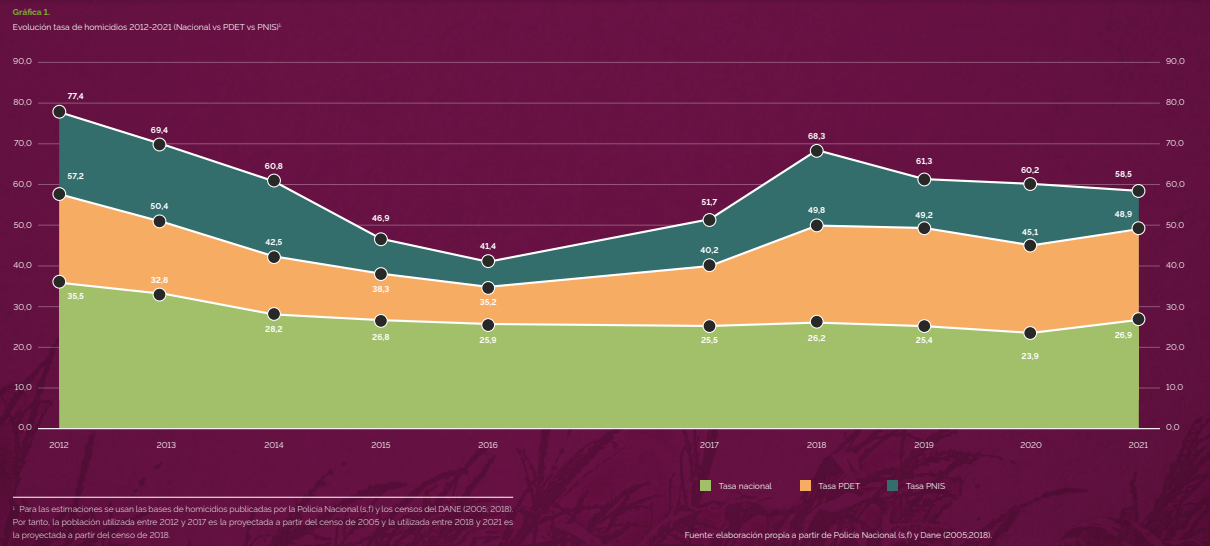 Fuente: Informe Final de seguimiento a la implementación del Acuerdo de PazEste hecho es por si solo preocupante en un país que está realizando grandes esfuerzos para consolidar el proceso de paz. Pero, es aun más grave si se mira con enfoque territorial porque en las regiones históricamente más afectadas por el conflicto es aún más evidente el deterioro de la seguridad territorial a partir de 2017. En estos municipios se presentó una reducción de 22 puntos en la tasa de homicidios entre 2012 y 2016, pero en contraste, entre 2016 y 2021 se presentó un aumento de 13,7 puntos como se evidencia en la grafica 2. 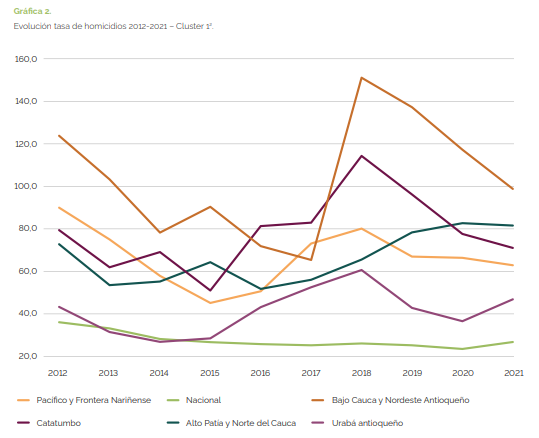 Fuente: Informe Final de seguimiento a la implementación del Acuerdo de PazUna de las grandes preocupaciones durante la negociación y la implementación del Acuerdo han sido los homicidios de líderes sociales y defensores de derechos humanos. Lamentablemente no se cuenta con un dato oficial de este fenómeno, sin embargo, sin importar la fuente que se revise, los datos muestran una clara tendencia y fundamentan las constantes denuncias desde los territorios sobre el alto riesgo que implica ejercer el liderazgo social. Según la Defensoría del Pueblo, 779 líderes y lideresas sociales han sido asesinados y asesinadas desde la firma del Acuerdo de Paz hasta el 31 de diciembre de 2021. Para Indepaz esta cifra asciende a 1.286 y para la Fiscalía a 534.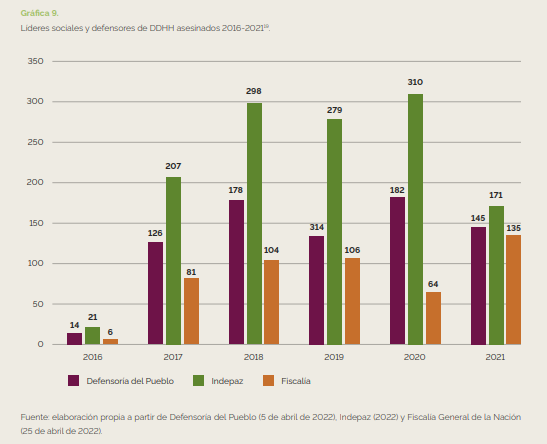 Fuente: Informe Final de seguimiento a la implementación del Acuerdo de PazPrecaria implementación de la Reforma Rural IntegralEl conflicto armado en Colombia es en esencia un conflicto sustentado en la inequitativa distribución de la tierra fértil. Con ese propósito se creó el Fondo de Tierras para tratar de revertir esa tendencia. Según las cifras de la Agencia Nacional de Tierras (ANT), desde la implementación del Acuerdo han ingresado al Fondo de Tierras un total de 1.912.868 hectáreas, correspondientes a 17.148 predios. De este total de hectáreas, 1.686.037,28 (88,1%) fueron ingresadas al Fondo durante el Gobierno del presidente Duque, equivalentes a 13.301 predios. En cuanto a la tierra efectivamente entregada, la última cifra reportada por la ANT es de 485.348,59 hectáreas entregadas en 2.822 títulos, en beneficio de 20.107 familias, desde la firma del Acuerdo. De las cuales 482.139,69 hectáreas (99,3%) fueron entregadas durante el Gobierno Duque. 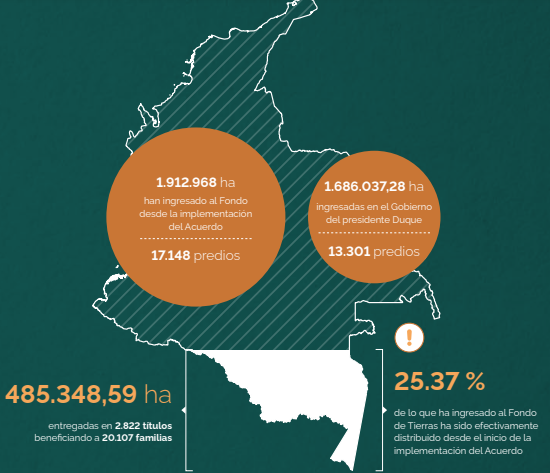 Fuente: Informe Final de seguimiento a la implementación del Acuerdo de PazEsto quiere decir que sólo el 25,37% de lo que ha ingresado al Fondo de Tierras ha sido efectivamente distribuido desde el inicio de la implementación del Acuerdo. Como se ha manifestado en múltiples ocasiones, el ingreso de hectáreas al Fondo sigue sin representar la satisfacción del derecho progresivo al acceso a tierra de los pequeños campesinos. En cuanto a la formalización, la ANT ha informado que desde la firma del Acuerdo Final se han formalizado 2.612.983,78 hectáreas correspondientes a 67.627 títulos, beneficiando a 88.781 familias. Frente a los Planes de Desarrollo con Enfoque Territorial -PDET, debe mencionarse que desde el inicio de la implementación y con corte a 28 de febrero de 2022, se han comprometido en favor de los municipios PDET un total de $12,86 billones de pesos. Este monto equivale a tan solo el 17,1% del costo total requerido para su materialización. Para lograr la estabilización del territorio y el cumplimiento de las metas del Acuerdo, se deberían estar ejecutando por lo menos $5,3 billones al año. Además, se han gestionado recursos adicionales con la cooperación internacional por valor de $ 453.335 millones para los territorios PDET. Con todo, esto significa que se está ejecutando al año en los PDET el 3,2% de lo que se necesita para cumplir el Acuerdo de Paz. Queda mucho más por hacer aún. 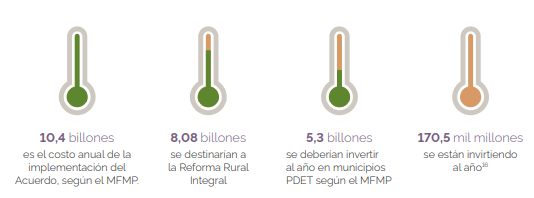 Fuente: Informe Final de seguimiento a la implementación del Acuerdo de PazConclusión de este acápiteColombia atraviesa una oportunidad histórica para consolidar e implementar debidamente el Acuerdo de Paz firmado con las FARC-EP. En este cuatrienio constitucional 2018-2022 ha sido determinante el seguimiento multipartidista que se ha hecho desde el Congreso de la República. El control político y la interlocución permanente entre sectores políticos en el seno de las Comisiones Accidentales de Paz del Senado y de la Cámara de Representantes ha sido parte del intenso trabajo de control que llevó a 10 boletines de seguimiento que dejan unas experiencias institucionales que vale la pena mantener y hacer permanentes. Como se expresó, la paz no es solo un valor universal que orienta las relaciones internacionales, sino que está en la génesis de nuestra constitución como Estado. El anhelo de que la institucionalidad por las vías democráticas otorgue un camino para la consolidación de una paz estable, duradera y completa. Necesidad de fortalecer el carácter multipartidistaLas Comisiones Accidentales, como ya se repasó, son creadas por las mesas directivas de cada una de las cámaras con el objetivo de cumplir una misión específica. En dicho acto de creación, el presidente tiene la discrecionalidad de nombrar en dicha Comisión a los parlamentarios que estime conveniente y aptos para el encargo. Sin embargo, esa designación no garantiza por si sola el carácter plural o multipartidista de la Comisión.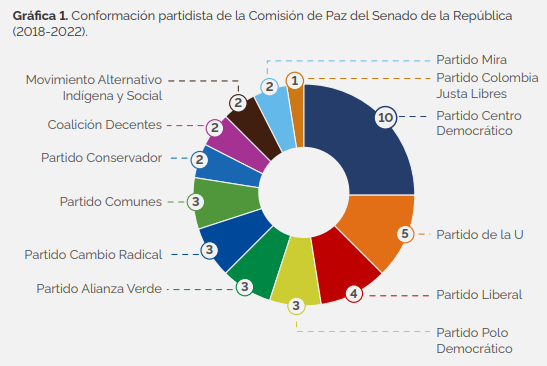 Fuente: Informe de balance: Gestión y lecciones aprendidas de las Comisiones de Paz del Senado y de la Cámara de RepresentantesEllo no ocurre así con las Comisiones Legales o Constitucionales en las que su composición se hace por el sistema de cuociente electoral garantizando no solo la proporcionalidad con el numero de votos, sino la presencia de al menos un integrante por cada partido o movimiento político con representación política en el legislativo. Una de las lecciones que ha dejado la implementación de las Comisiones Accidentales de Paz y el seguimiento a los procesos de paz, es la necesidad de que este cuerpo colegiado no solamente sea permanente, sino que estén expresadas todas las tendencias ideológicas y políticas. Esta participación multipartidista en las Comisión de Paz, más allá de lo formal, busca que las actividades no queden delegadas a un grupo reducido de congresistas que tengan dentro de su agenda política la paz. 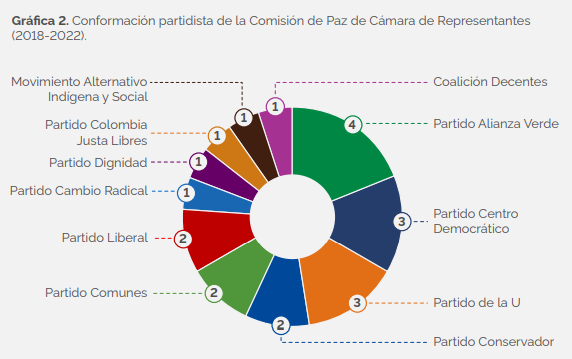 Fuente: Informe de balance: Gestión y lecciones aprendidas de las Comisiones de Paz del Senado y de la Cámara de RepresentantesLa Cooperación Internacional sería mucho más exitosa si hay un respaldo multipartidista a las iniciativas. Maxime cuando el tamiz constitucional implica que la paz no tenga intereses políticos o particulares, es fundamental asegurar un alto nivel de compromiso en todos los sectores políticos para que las decisiones se tomen en la plenaria de las Comisiones con el quórum requerido y así sean más legítimas y vinculantes y esto se traduzca en una cultura de paz y reconciliación nacional. Este proyecto de ley le da un carácter multipartidista a la nueva Comisión Legal de Paz, Reconciliación y Convivencia ya que sus 31 miembros, 16 de la Cámara de Representantes y 15 del Senado de la República, serán elegidos por el sistema de cuociente electoral garantizando la representación de todos los partidos políticos con presencia en ambas cámaras del Congreso colombiano.  Capacidad institucional y técnica propiaA pesar de que las Comisiones Accidentales de Paz cuentan con secretarias ad-hoc y con una serie de recursos técnicos, administrativos y humanos propios de las Unidades de Trabajo Legislativo de los Congresistas que las integran, e incluso, de la cooperación internacional, no se tiene una capacidad institucional y técnica propia lo cual dificulta su trabajo, se está ante la ausencia de una agenda de trabajo clara de las comisiones facilitando que las comisiones sean objeto de manipulación política. Teniendo clara la importancia de fortalecer la estructura administrativa, operativa y técnica de las Comisiones de Paz, el presente proyecto de ley garantiza la creación de una nomina de personal con dedicación exclusiva a la Comisión Legal de Paz, Reconciliación y Convivencia, en concreto el presente proyecto de ley prevé:Se crea el cargo de Coordinador de la Comisión, que realiza y coordina la labor administrativa de la Comisión, elaborará el orden del día de cada sesión y mantendrá informado a los integrantes de la misma sobre el curso de la reunión y los temas tratados. Se crea una Secretaría Ejecutiva que se encarga del relacionamiento con el público, analizará y dará tramite a la correspondencia y llevará el archivo de las proposiciones, constancias y conceptos. Se crean dos cargos de profesionales universitarios que harán parte del equipo de apoyo técnicoSe establece la posibilidad de recibir el apoyo, asistencia y acompañamiento de pasantes y judicantes. Este equipo técnico y asistencia de carácter permanente tiene como finalidad apoyar la labor interna de los Congresistas y miembros de la Comisión y la ejecución de los planes. Así como el diseño y publicidad de la agenda de la misma. Claridad sobre el funcionamiento de la ComisiónLas Comisiones Accidentales por naturaleza carecen de una regulación especifica más allá del preciso encargo que le haga la Mesa Directiva. Mientras que una Comisión Legal tiene los siguientes elementos debidamente determinados según el Reglamento del Congreso o Ley 5ª de 1992:Se establece que las Comisiones Legales del Congreso se integran aplicando el sistema de cuociente electoral y para la totalidad del periodo constitucional de cuatro años. Se define con claridad el objeto de la Comisión.Se fija el numero de congresistas que lo componen. Se delimita el ámbito de competencia y las funciones de la Comisión y de sus funcionariosSe establece el mínimo de sesiones y la forma cómo se convocarán. Se dictan las atribuciones de la Comisión. Se define la estructura directiva y administrativa de la Comisión. El transito de las Comisiones Accidentales de Paz a una Comisión Legal de Paz, Reconciliación y Convivencia le otorga certeza, imparcialidad y objetividad al funcionamiento de la misma. Sus sesiones no dependerían de la liberalidad de sus miembros, sino de unas reglas ciertas y preestablecidas. Por las anteriores consideraciones, se somete a discusión del Congreso de la República la reforma a la Ley 5ª de 1992 para institucionalizar la Comisión de Paz del Congreso, darle certeza, carácter multipartidista, fuerza técnica e institucional con el objetivo de trabajar por la paz del país y la tranquilidad de todos los colombianas y colombianos. No existe un conflicto de intereses por parte de los congresistas para votar el proyecto de leyEl artículo 291 de la Ley 5 de 1992, modificada por la Ley 2003 de 2019, establece a los autores de proyectos de ley la obligación de presentar en la exposición de motivos un acápite que describa las circunstancias o eventos que podrían generar un conflicto de interés para la discusión y votación del proyecto con el fin de ser criterios guías para que los otros congresistas tomen una decisión en torno a si se encuentran en una causal de impedimento, no obstante, otras causales que se puedan encontrar.Así las cosas, es preciso afirmar que no se configuran los beneficios particular, actual y directo de los que trata el artículo 286 de la Ley 5 de 1992, modificado por el artículo 1 de la Ley 2003, según los cuales se debe conformar que i) la decisión pueda afectar de manera positiva mediante la asignación de un beneficio económico, privilegio, ganancia económica, ii) de manera directa al congresista de la república, su cónyuge o compañera/o permanente o sus parientes hasta segundo grado de consanguinidad y afinidad o primero civil, iii) de manera actual y concreta al momento de la discusión y votación del proyecto, es decir, que no se trate de una ganancia futura o hipotética.De acuerdo con el panorama esbozado atrás, un proyecto cuyo objeto es crear una Comisión Legal de Paz, Reconciliación y Convivencia, genera un beneficio que redunda en un interés general y sobre la consecución de una convivencia pacifica de todos los colombianos. Así las cosas, y tal como lo establece el artículo 286 del reglamento del Congreso, no habrá conflicto de interés cuando el congresista participe, discuta, vote un proyecto de ley o de acto legislativo que otorgue beneficios o cargos de carácter general, es decir cuando el interés del congresista coincide o se fusione con los intereses de los electores. De manera que para ningún caso considero que se generen conflictos de interés.De las Honorables Congresistas,ANGÉLICA LOZANO CORREASenadora de la RepúblicaPartido Alianza VerdeDUVALIER SÁNCHEZ ARANGORepresentante a la Cámara por el Valle del CaucaPartido Alianza VerdeCATHERINE JUVINAO CLAVIJORepresentante a la CámaraPartido Alianza VerdeJUAN SEBASTIÁN GÓMEZ GONZÁLEZRepresentante a la Cámara por CaldasNuevo LiberalismoSANTIAGO OSORIO MARINRepresentante a la CámaraCoalición Alianza Verde - Pacto HistóricoARIEL ÁVILASenador de la República Partido Alianza VerdeJONATHAN FERNEY PULIDOSenador de la RepúblicaPartido Alianza VerdeALEJANDRO GARCÍA RIOSRepresentante a la Cámara RisaraldaPartido Alianza VerdeJennifer Pedraza
Representante a la Cámara
Partido DignidadCAROLINA GIRALDO BOTERORepresentante a la CámaraDepartamento de RisaraldaFABIÁN DÍAZ PLATASenador de la RepúblicaPartido Alianza VerdeELKIN R. OSPINA OSPINARepresentante a la CámaraPartido Alianza VerdeCristian Danilo Avendaño FinoRepresentante a la Cámara SantanderPartido Alianza VerdeJAIME RAÚL SALAMANCA TORRESRepresentante a la Cámara por BoyacáPartido Alianza VerdeANA CAROLINA ESPITIA JEREZSenadora de la RepúblicaPartido Alianza VerdeIVÁN LEONIDAS NAME VASQUEZSenador de la RepúblicaPartido Alianza VerdeDavid LunaSenador de la RepúblicaPartido Cambio RadicalN° CargosNombre del cargoGrado1Coordinador (a) de la Comisión121Secretario (a) Ejecutivo05N° CargosNombre del cargoGrado2Profesional Universitario06ANGÉLICA LOZANO CORREASenadora de la RepúblicaPartido Alianza VerdeDUVALIER SÁNCHEZ ARANGORepresentante a la Cámara por el Valle del CaucaPartido Alianza VerdeCATHERINE JUVINAO CLAVIJORepresentante a la CámaraPartido Alianza VerdeJUAN SEBASTIÁN GÓMEZ GONZÁLEZRepresentante a la Cámara por CaldasNuevo LiberalismoSANTIAGO OSORIO MARINRepresentante a la CámaraCoalición Alianza Verde - Pacto HistóricoARIEL ÁVILASenador de la República Partido Alianza VerdeJONATHAN FERNEY PULIDOSenador de la RepúblicaPartido Alianza VerdeALEJANDRO GARCÍA RIOSRepresentante a la Cámara RisaraldaPartido Alianza VerdeJennifer Pedraza
Representante a la Cámara
Partido DignidadCAROLINA GIRALDO BOTERORepresentante a la CámaraDepartamento de RisaraldaFABIÁN DÍAZ PLATASenador de la RepúblicaPartido Alianza VerdeELKIN R. OSPINA OSPINARepresentante a la CámaraPartido Alianza VerdeCristian Danilo Avendaño FinoRepresentante a la Cámara SantanderPartido Alianza VerdeJAIME RAÚL SALAMANCA TORRESRepresentante a la Cámara por BoyacáPartido Alianza VerdeANA CAROLINA ESPITIA JEREZSenadora de la RepúblicaPartido Alianza VerdeIVÁN LEONIDAS NAME VASQUEZSenador de la RepúblicaPartido Alianza VerdeDavid LunaSenador de la RepúblicaPartido Cambio RadicalANGÉLICA LOZANO CORREASenadora de la RepúblicaPartido Alianza VerdeDUVALIER SÁNCHEZ ARANGORepresentante a la Cámara por el Valle del CaucaPartido Alianza VerdeCATHERINE JUVINAO CLAVIJORepresentante a la CámaraPartido Alianza VerdeJUAN SEBASTIÁN GÓMEZ GONZÁLEZRepresentante a la Cámara por CaldasNuevo LiberalismoSANTIAGO OSORIO MARINRepresentante a la CámaraCoalición Alianza Verde - Pacto HistóricoARIEL ÁVILASenador de la República Partido Alianza VerdeJONATHAN FERNEY PULIDOSenador de la RepúblicaPartido Alianza VerdeALEJANDRO GARCÍA RIOSRepresentante a la Cámara RisaraldaPartido Alianza VerdeJennifer Pedraza
Representante a la Cámara
Partido DignidadCAROLINA GIRALDO BOTERORepresentante a la CámaraDepartamento de RisaraldaFABIÁN DÍAZ PLATASenador de la RepúblicaPartido Alianza VerdeELKIN R. OSPINA OSPINARepresentante a la CámaraPartido Alianza VerdeCristian Danilo Avendaño FinoRepresentante a la Cámara SantanderPartido Alianza VerdeJAIME RAÚL SALAMANCA TORRESRepresentante a la Cámara por BoyacáPartido Alianza VerdeANA CAROLINA ESPITIA JEREZSenadora de la RepúblicaPartido Alianza VerdeIVÁN LEONIDAS NAME VASQUEZSenador de la RepúblicaPartido Alianza VerdeDavid LunaSenador de la RepúblicaPartido Cambio Radical